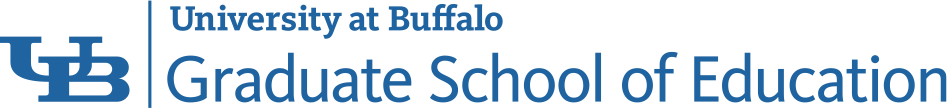 Handbook of Graduate Study Department of Learning and InstructionEarly Childhood & Childhood Education Graduate School of EducationUniversity at BuffaloState University of New York2018- 2019While this handbook has been developed to assist you throughout your academic program, it does not constitute the whole of UB or GSE policies concerning students. It is the student’s responsibility to be aware of and comply with all policies, procedures and deadlines.Table of ContentsIntroduction GSE and this department supports and is committed to creating an inclusive learning environment where diverse perspectives are recognized, respected, and seen as a source of strength. Further, we wish to affirm our commitment to creating and maintaining a positive, welcoming, and inclusive environment that embraces diversity and strives to eliminate barriers to access, advancement, and full participation on the basis of race, gender identity, sex, sexual orientation, religion, disability, or veteran status for student, faculty, and staff. Department of Learning and InstructionJulie Gorlewski, CHAIRPurpose of Handbook. This handbook was established to provide you with important information regarding university and department policies and procedures, your responsibilities, obligations and expectations as a student at UB, and UB services and facilities available to you.Welcome.  The Department of Learning and Instruction (LAI) provides quality professional education for graduate students pursuing educational careers through the University’s Teacher Education Program, Certificates of Advanced Study, and Certification Master’s and Non-certification Master’s study programs. Certification Tracks of Initial-Only, Initial/Professional, and Professional are available with specified content areas of Early Childhood and/or Childhood, English, English for speakers of other languages, Languages other than English, Literacy Specialist, Mathematics, Music, Science, and Social Studies with an option of in-person, online-only, or blended study.  In addition, the department offers an undergraduate minor and combined programs through its UBTeach Initiative.Detailed information on your program of interest begins on page 12 of this handbook.Department Vision : Transforming Lives Through Critical LearningWe take education to be a vital aspect of the transmission, construction, and transformation of culture and society. As researchers, teachers, and mentors, we prepare professional educators and scholars for colleges and universities as well as K-12 schools and educational agencies. Our work is distinguished by its commitment to multiple literacies and perspectives, to sociocultural understanding, and to social justice.Department Mission  Located in a major research university in an urban setting, the promise of our mission differs radically from similar programs in most departments or schools in colleges and state universities. While we, too, prepare professionals for all roles throughout the K-16 education system, our real impact comes through the research and scholarship that informs our doctoral and professional education programs and contributes to creative, thoughtful, and informed practice.LAI FacultyLAI StaffOverview of Graduate ProgramsThe Department of LAI offers a variety of disciplinary and interdisciplinary programs: Master of Education degrees leading to New York State (NYS) certification, Master of Education degrees that do not lead to certification and Advanced Certificates. Within the framework approved by department faculty and registered with the New York State Education Department (NYSED), graduate programs are designed to respond to current needs in education and to students' career goals and professional preparation. The programs consist of various learning opportunities: required course work; experiential learning; and research projects.The LAI department faculty and student body works continuously to empower and support diverse voices and cultures to challenge outdated presumptions and set a new course for education that reflects our inclusive populous. Our immersive and engaging learning community welcomes into our academic community, faculty, staff, and students from globally represented cultural heritages and traditions.All licensure programs offered by the Department of Learning and Instruction were accredited by the Teacher Education Accreditation Council (TEAC).  Currently, we are pursuing accreditation through the Association for Advancing Quality in Educator Preparation (AAQEP).   General Requirements for Admissions to Master's degree programs in LAI.Each applicant must submit an application to the Department of Learning and Instruction, which must include a letter stating the applicant's academic background detailing reasons their inclinations toward advanced study.International applicants must fulfill the University's English Proficiency Requirement as described under the University’s International Admissions policy. International student resources for the LAI Department, along with some frequently asked question can be found using the links provided.Detailed information on your program of interest begin on page 12 of this handbook.Program and Degree PoliciesThe department abides by the established student advisement, candidacy, continuous registration, readmission, degree conferral timetable, qualifying exams, thesis dissertation and placement policies. For details regarding these policies use thisAcademic Standards ReviewIn order to sustain academic standards and eligibility for continued enrollment, financial aid, and participation in university activities, the faculty of the department of Learning and Instruction regularly reviews academic records of all graduate students. Essentially, this review addresses the quality of students’ studies as measured by the student course grades.Every student's academic progress is reviewed at the end of each semester.Academic Good StandingA student is in good academic standing if the student’s cumulative UB graduate grade point average (GPA) is a 3.0 or greater.Academic WarningStudents receive an academic warning if their cumulative UB GPA is less than a 3.0 An academic warning is not be noted on the student’s official transcript, however it will be disclosed on the student’s departmental record.Academic ProbationWhen students are on academic probation, their UB GPA is less than 3.0 and they are considered to not be in good academic standing. A student is on academic probation, but not in academic good standing if his/her cumulative UB GPA is less than 3.0. Students can request to have UB summer or winter session grades evaluated as part of reconsideration of their probationary or dismissal status.If a student is on academic probation (s)he cannot participate in university activities. In addition, students on academic probation will have to complete, with an academic advisor, a realistic academic strategy to complete further registration activity.Academic probation is not noted on a student’s official transcript, however it will be disclosed on the student’s record.Academic DismissalStudents at UB who have been enrolled for two or more semesters and have earned  a cumulative UB GPA of less than 2.0  will be dismissed from their program and the university regardless of their most recent semester GPA.All dismissed students will receive official notification via U.S. mail as well as through their UB email account.  All further fall or spring semester registration access will be unavailable, however, dismissed students may register for or may keep their enrollment appointments for summer or winter sessions  (e.g., students dismissed in December 2018 are able to  enroll in winter 2019 courses).Dismissed students may register as a non-degree students for enrollment in winter or summer sessions upon approval of their academic advisor. Students can apply for readmission one academic year after their dismissal (e.g., students dismissed after spring 2018 can apply for re-admittance for fall 2019).Students may appeal their dismissal to the Dean of Graduate School of Education during a time specified in the dismissal letter. A consultation with an advisor is a requirement of the appeal process. If  an appeal is granted, an outline of the terms and conditions of continued study will accompany the letter informing the student their appeal was successful.Academic dismissal is noted on a student’s official transcript, and will be disclosed on the student’s record.The Role of the Academic Advisor Students are assigned an academic advisor once they have been admitted to the program. Students will consult with their academic advisors for guidance related to their program of study, course selection, and all other academic matters. Academic Advisors are also expected to review and sign documents related to application to candidacy. Early Childhood/Childhood Program FacultyClaire Cameron, Program DirectorChristine Wang, ECRC DirectorLilliam MalaveCorinne Eggleston, ECRC Associate DirectorKeely Benson, ECRC Curriculum CoordinatorMaureen BoydAshlee CampbellDepartment Student OrganizationsUse this link for information on Student Organizations within the Department of Learning and Instruction.  Graduate Student Association (LAI-GSA)Alumni AssociationUse this link for information on the GSE Alumni Association.  While general gifts may be given to the school, it also is possible to restrict your donations to support specific programs or projects within GSE.  Teacher Education Information The Teacher Education Institute (TEI) administers the clinical components for all initial and initial/professional certification programs.  For further detail on expectations for field experience and student teaching, please refer to the Guide to Field Experience and Student Teaching.TEI also provides institutional recommendations for students who have completed a licensure program (i.e. initial, initial/professional, professional, Gifted, and Literacy).   For further information on applying for your teacher certification please review the relevant links on the TEI certification page: http://ed.buffalo.edu/tei/certification/apply.htmlFor further information regarding teacher education certification requirements, please contact the Teacher Education Institute at (716) 645-2461 or ubtei@buffalo.eduThe Master’s of Education (Ed.M) Degree in Early Childhood/Childhood, Early Childhood, & ChildhoodGeneral Introduction and InformationThere are six programs leading to teacher certification for students whose goal is to teach in an early childhood or elementary setting. Early Childhood & Childhood (Birth – Grade 6): Initial/Professional: program requirements on GSE website | this documentProfessional only: program requirements on GSE website | this document Early Childhood (Birth – Grade 2): Initial/Professional: program requirements on GSE website | this documentProfessional only: program requirements on GSE website | this document Childhood (Kindergarten – Grade 6): Initial/Professional: program requirements on GSE website | this documentProfessional only: program requirements on GSE website | this document Students who successfully complete these programs will be awarded an Ed.M. degree from the University at Buffalo (successful completion includes individual course grades of B- or higher and an overall GPA of at least 3.0; see GSE Policies and Procedures for additional requirements).To be eligible for these programs leading to certification, you must have majored in or completed 30 credit hours in one of the following areas: Arts: Art History, Dance, Music, Theatre, Visual ArtsEnglishLanguages other than English (e.g., French, Spanish)MathematicsNatural Sciences: Biology, Chemistry, Geology, PhysicsSocial Sciences: Anthropology, Economics, Geography, History, Political ScienceSocial Sciences Interdisciplinary (Health & Human Services: Early Childhood Concentration only)Early Childhood & Childhood (Birth – Grade 6) – Initial/Professional Certification (Ed.M)General Introduction and InformationOur master's program in early childhood/childhood education prepares you to teach children from birth through middle school. You may choose to focus on early childhood (birth–grade 2), childhood (grades 1–6), or a mix, or study a specific childhood curriculum field, such as literacy or mathematics. This program in early childhood/childhood education is available with a bilingual extension/specialization.Academic Requirements & Comprehensive Exam Information for Early Childhood & Childhood Initial/ProfessionalFor those who do not hold valid NYS Initial Teacher Certificates in Early Childhood and Childhood and are seeking the Master of Education as well as a recommendation for the Initial Teacher Certificates in both Early Childhood (Birth-Grade 2) and Childhood (Grades 1–6). Completion of this master’s degree also leads to recommendation for Professional Teacher Certificates in Early Childhood (Birth-Grade 2) and Childhood (Grade 1-6). The program requirements are: Initial and Professional Certification/Master of Education (Birth – Grade 6)* Possible Program Substitutions for students who have successfully completed a UB undergraduate course equivalent as part of the undergraduate education minor.  (At least 33 credits of Ed.M. program must be 500 level or above exclusive of Student Teaching and Student Teaching Seminar.)  See below:LAI 205, SSC 208, or SSC 305 may be substituted for LAI 549		
LAI 490 may be substituted for LAI 507LAI 416 or SSC 416 may be substituted for LAI 504			
LAI 474 may be substituted for LAI 574Applying For Teacher CertificationProgram completion does not automatically lead to a University at Buffalo recommendation for the issuance of an initial teacher certificate, and a University at Buffalo recommendation does not automatically lead to the issuance of this certificate.  To apply for an initial teacher certificate, you must meet the program requirements of the University at Buffalo (as specified within this document, as well as all applicable prerequisite distribution requirements and any other requirements specified at the point of admission or thereafter as a condition of continued enrollment) and the certification requirements of the New York State Education Department (such as the New York State Teacher Certification Exams and Fingerprint Clearance).  For information about the certification application process, please contact the Teacher Education Institute (716-645-2461, http://gse.buffalo.edu/tei).  Please note, completion of the program in which you are enrolled may only lead to a University at Buffalo recommendation for the issuance of an initial teacher certificate in the certification area of this program; if you are applying for teacher certificates in other areas of certification, you should contact the New York State Education Department and/or the certification officer at your local BOCES.  Additionally, please note that upon submitting a recommendation for the issuance of an initial teacher certificate, the Teacher Education Institute will simultaneously submit a recommendation for issuance of a professional teacher certificate (in the same certification area); however, the recommendation for the professional teacher certificate will remain ‘in limbo’ until you complete the application process for the professional teacher certificate and you have met all certification requirements of the New York State Education Department (such as the teaching experience).Early Childhood & Childhood (Birth – Grade 6) – Professional Certification (Ed.M)Academic Requirements & Comprehensive Exam Information for Early Childhood/Childhood Professional CertificationFor those who hold valid NYS Initial Teacher Certificates in both Early Childhood (Birth-Grade 2) and Childhood (Grade 1-6) and are seeking the Master of Education as well as recommendations for Professional Teacher Certificates in Early Childhood (Birth-Grade 2) and Childhood (Grade 1-6).Professional Certification/Master of Education (Birth – Grade 6)Applying For Teacher Certification:To apply for issuance of a Professional Teacher Certificate from the New York State Education Department, students must successfully complete the above program, meet all applicable prerequisite distribution requirements, as well as any other requirements specified at the point of admission or thereafter, and submit an application for certification.  For information regarding the teacher certification application process, go to the GSE website (www.gse.buffalo.edu), select the “Current Students” link, then the “Forms & Checklists” link, and scroll to the section labeled Teacher Certification Application Instructions and select the appropriate document(s).  If you have questions about the certification application process, please contact the Teacher Education Institute (716-645-2461).Early Childhood (Birth – Grade 2) – Initial/Professional Certification (Ed.M)General Introduction and InformationOur master's program in early childhood education prepares you to teach children from birth–grade 2. If you do not have an undergraduate degree in education, you can enroll in our initial/professional program. If you have completed an approved undergraduate major, our program enables you to pursue a master's degree and satisfy birth–grade 2 certification requirements.Academic Requirements & Comprehensive Exam Information For those who do not hold a valid NYS Initial Teacher Certificate in Early Childhood and are seeking the Master of Education as well as a recommendation for the Initial Teacher Certificate in Early Childhood (Birth-Grade 2).  Completion of this master’s degree also leads to a recommendation for the Professional Teacher Certificate (see GSE website for additional requirements) in Early Childhood (Birth-Grade 2). Initial and Professional Certification/Master of Education (Birth – Grade 2)* Possible Program Substitutions for students who have successfully completed a UB undergraduate course equivalent as part of the undergraduate education minor.  (At least 33 credits of Ed.M. program must be 500 level or above exclusive of Student Teaching and Student Teaching Seminar.)  See below:LAI 205, SSC 208, or SSC 305 may be substituted for LAI 549		
LAI 474 may be substituted for LAI 571LAI 416 or SSC 416 may be substituted for LAI 504			
LAI 490 may be substituted for LAI 507Applying For Teacher CertificationTo apply for issuance of an Initial and/or Professional Teacher Certificate from the New York State Education Department, students must successfully complete the above program, meet all applicable prerequisite distribution requirements, as well as any other requirements specified at the point of admission or thereafter, and submit an application for certification.  For information regarding the teacher certification application process, go to the GSE website (www.gse.buffalo.edu), select the “Current Students” link, then the “Forms & Checklists” link, and then scroll to the section labeled Teacher Certification Application Instructions and select the appropriate document(s).  If you have questions about the certification application process, please contact the Teacher Education Institute (716-645-2461).Early Childhood (Birth – Grade 2) –Professional CertificationAcademic Requirements & Comprehensive Exam Information For those who hold a valid NYS Initial Teacher Certificate in Early Childhood (Birth-Grade 2) and are seeking the Master of Education as well as recommendation for the Professional Teacher Certificate in Early Childhood (Birth-Grade 2).Professional Certification/Master of Education (Birth - Grade 2)Applying For Teacher CertificationTo apply for issuance of a Professional Teacher Certificate from the New York State Education Department, students must successfully complete the above program, meet all applicable prerequisite distribution requirements, as well as any other requirements specified at the point of admission or thereafter, and submit an application for certification.  For information regarding the teacher certification application process, go to the GSE website (www.gse.buffalo.edu), select the “Current Students” link, then the “Forms & Checklists” link, and scroll to the section labeled Teacher Certification Application Instructions and select the appropriate document(s).  If you have questions about the certification application process, please contact the Teacher Education Institute (716-645-2461).Childhood Education (K – Grade 6) – Initial/Professional Certification (Ed.M)General Introduction and Information
Our master's program in childhood education prepares you to teach children from grades 1–6. If you do not have an undergraduate degree in education, you can enroll in our initial/professional program. If you have completed an approved undergraduate major and hold New York State initial certification in childhood education, you can enroll in our professional program. Academic Requirements & Comprehensive Exam Information At least 33 credits must be 500 level or above exclusive of Student Teaching and Student Teaching Seminar. Initial/Professional Certification/Ed.M. Childhood Education (K – Grade 6) – Professional Certification (Ed.M)General Introduction and Information
Our master's program in childhood education prepares you to teach children from grades 1–6. If you do not have an undergraduate degree in education, you can enroll in our initial/professional program. If you have completed an approved undergraduate major and hold New York State initial certification in childhood education, you can enroll in our professional program. Academic Requirements & Comprehensive Exam Information for Childhood, ProfessionalProfessional Certification/Ed.M. * Each student should select one area of emphasis from the following:  General Elementary Education, Literacy, Mathematics, Science, and Social Studies.  For Literacy Emphasis, see separate program sheet.  Refer to the emphasis area addendum for appropriate courses within each area: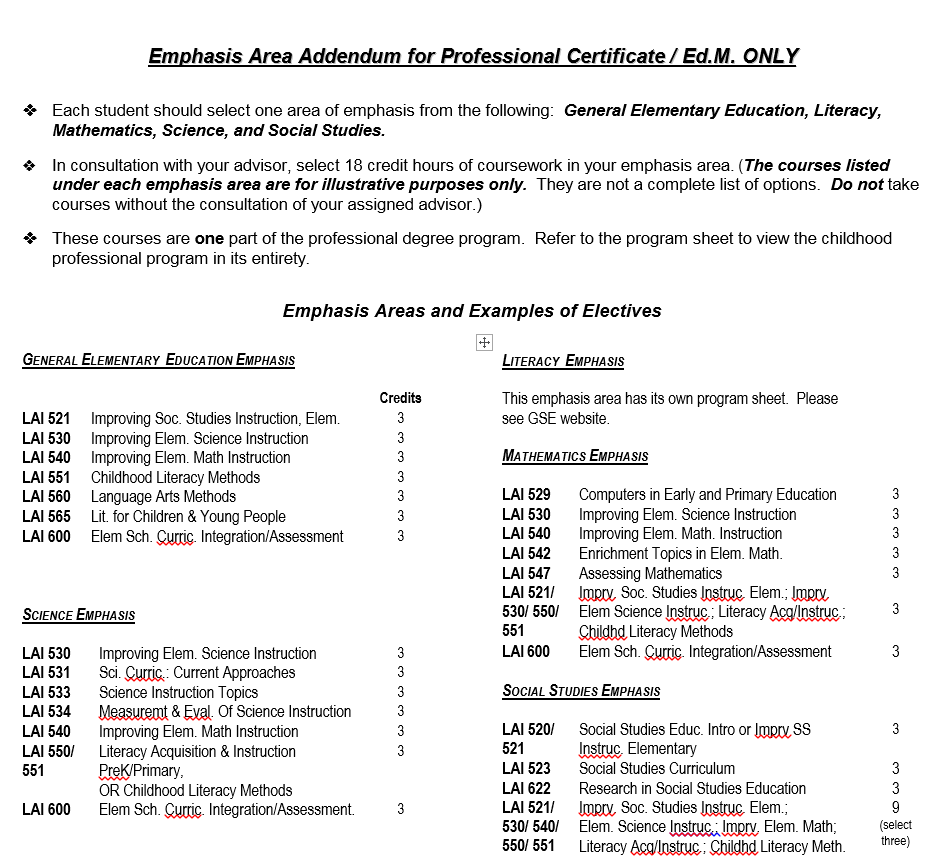 Research Opportunities & Internships LAI 503 (Play & Young Children’s Learning & Development) is offered every spring and with advisor permission, can substitute for one of your electives. This course involves research and observation of young children and culminates in a research presentation. International Student InformationQuestions and concerns related to International Student Services can be obtained through the International Student Services Office. The link for this resource is http://www.buffalo.edu/international-student-services.htmlOnline EducationCourses within this program are offered both online and face-to-face. Degree ConferralCandidacyApply for Graduation via the HUB Student Center.Notify the University of your expected Conferral (graduation) date via the HUB Student Center. The “apply for graduation” link is on the “My Academics” tab. Note:  Should you miss the deadline, you will need to apply for the next conferral (graduation) date AND register for at least one credit hour in the semester you will graduate (maintain continuous registration policy). UB confers degrees three times a year:  Application DeadlinesUse this link for more information about degree conferral. Commencement information can be found at this link. Details regarding various tasks that relate to graduation can be found at the following links:Apply for Graduation: A Must Do, and Degree Checkout StatusDouble Degree Candidates (i.e. BS and BA, two degrees awarded at one time)Follow Up With AdvisementReview Your Transcript(s)Confirm Your GradesPay Outstanding BillsVerify Your Name and AddressSign Up For Your Commencement CeremonyCheck-in with Career Services & Take the Undergraduate Senior Exit SurveyCampus Resources and Servicesa.    Student AdvisementUpon acceptance into a program, you will be assigned an adviser who will develop a tentative plan of study based on your career goals, experiences and needs.  A student has the right to change advisers for any number of reasons including interest in another faculty member’s research, etc. b.   Office locations The LAI Main Office is on the 5th Floor of Baldy Hall;  the Teacher Education Institute is on the 3rd floor of Baldy Hall in room 375.c.    UB Libraries There are multiple libraries available on campus for a complete listing please see the following link: https://library.buffalo.edu/.However, two libraries will be of interest to music education students:  The graduate library known as Lockwood Memorial Library and the Music Library in Baird Hall.d.   UB Information Technology UB offers students a wide range of IT services.  Complete information, including free software available to UB students, is found at the following link: http://www.buffalo.edu/ubit.html.e.    UB Student ServicesFor information regarding available student services, use the following link: https://1capen.buffalo.edu/. University Policy and ProceduresFor a complete list of University Policies and Procedures please see the following websites:Student Code of Conduct: http://www.buffalo.edu/content/dam/www/studentlife/units/uls/student-conduct/ub-student-code-of-conduct.pdfInformation Technology Polices:https://catalog.buffalo.edu/policies/information_technology%20policies.htmlAcademic Integrity:https://catalog.buffalo.edu/policies/integrity.htmlAll policy and procedures for graduate study at UB can be found in the Graduate School Policy Library.  By using this link you will be sure to find the most up to date information. The LAI Department reserves the right to amend, alter, and update the policies, procedures, or other information provided in this handbook as needed. Changes, revisions, and amendments to the material in this handbook will be published on the LAI Department website and in future editions of the handbook. Appendix ARequirements for Initial Teacher CertificationThere are numerous pathways to becoming a certified teacher in New York State. As a student in this program, you will be eligible to receive initial certification through an Approved Teacher Preparation Program. In addition to program completion, there are a number of requirements of which you should be aware and for which you should assume responsibility.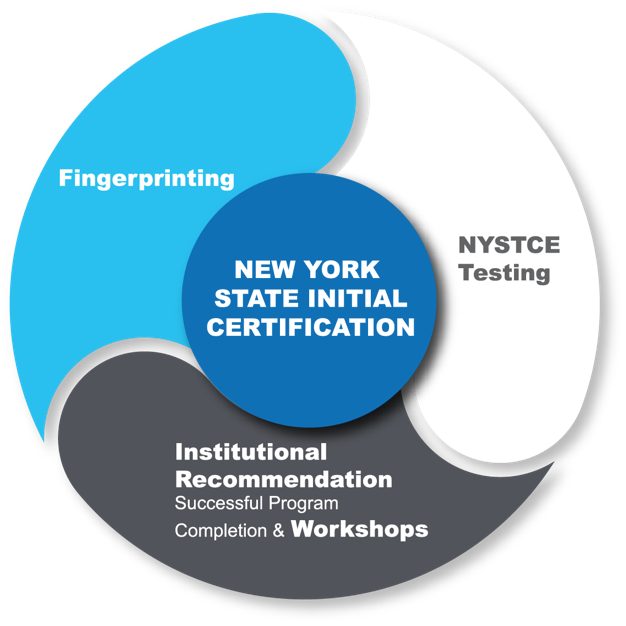 FingerprintingAll fingerprinting required by the Education Department for certification or employment in schools must be scheduled with MorphoTrust. Information is available at: http://www.highered.nysed.gov/tsei/ospraStudents must complete fingerprinting prior to enrollment in school - based clinical experiences (i.e. LAI 667: Field Experience).WorkshopsAll applicants for initial teacher certification in New York State must complete the following workshops. Proof of workshop completion is required to be submitted to TEI as a part of LAI 667: Field Experience.·       Dignity for All Students Act (DASA):  The DASA workshop is composed of six hours of coursework and training in harassment, bullying and discrimination prevention and intervention. Training is available through the Alberti Center at UB. Applicants can register for the workshop at http://gse.buffalo.edu/alberticenter/dignity. Information about additional NYSED-approved providers can be found at http://www.highered.nysed.gov/tcert/certificate/dasa-applicant.html.·       Mandated Reporter for Child Abuse and Neglect:  All applicants for certification are required to complete two hours of training regarding the identification and reporting of suspected child abuse and maltreatment. More information and a list of providers can be found at http://www.highered.nysed.gov/tcert/certificate/ca.html.·       Schools Against Violence in Education (SAVE):  All applicants for certification must complete two hours of training in school violence prevention and intervention. Information and a list of providers can be found at http://www.highered.nysed.gov/tcert/certificate/save.html.New York State Teacher Certification Exams (NYSTCE)In order to be issued a New York State initial teacher certificate, the New York State Education Department (NYSED) requires certificate applicants to take and pass a set of NYSTCE.·       Educating All Students Test (EAS):  The EAS consists of selected-response items and constructed-response items. Each constructed-response item will share scenario-based stimulus material with several selected-response items. This exam aims to assess the professional and pedagogical knowledge and skills necessary to teach all students effectively in New York State public schools.·       Content Specialty Test (CST):  The CST is certification area-specific and aims to assess your content knowledge and pedagogical content knowledge.NYSED is in the process of revising the CST’s. All new exams are now operational with the exception of the sciences (Biology, Chemistry, Earth Science and Physics), which will be operational in the Fall of 2018, and the Fine Arts (Dance, Music, Theater and Visual Arts), date still to be determined.Those who wish to be certified in both Early Childhood and Childhood Education must take and pass a total of 5 sections of the Multi-Subject Exams for Early Childhood and Childhood. The Multi-Subject Tests contains three parts. Applicants must complete Sections 1 and 2 of both exams and Section 3 of just one of the exams.Part One: Literacy and English Language Arts - Early ChildhoodPart One: Literacy and English Language Arts - ChildhoodPart Two: Mathematics - Early ChildhoodPart Two: Mathematics - ChildhoodPart Three: Arts and Sciences - Early Childhood OR ChildhoodCandidates must successfully pass all parts of the Multi-Subject Test in order to be certified. Candidates may register to take all parts at the same time (which may be less expensive) or may register to take each part separately.Bilingual Education Assessment (BEA)Only applicable to those seeking the bilingual extensionThe BEA aims to assess knowledge of foundations of bilingual education as well as language comprehension and expression.Educative Teacher Performance Assessment (edTPA):  The edTPA is completed concurrently with student teaching and aims to assess knowledge and skills related to planning, instruction and assessment through extensive written commentary and sample video recording of your practice.In April 2014, the Board of Regents adopted a “safety net” that provides an option for those who many not pass the edTPA on their first attempt (http://www.highered.nysed.gov/tcert/certificate/certexamsedtpa.html); however, our goal is for all students to pass the edTPA. More information will be provided as part of the Field Experience course, LAI 667, and the Seminar in Teaching course, LAI 674.For edTPA safety net measures, please visit: http://www.highered.nysed.gov/tcert/certificate/certexamsedtpa.htmlInstitutional RecommendationUpon successful completion of the certification program, applicants are eligible to be considered for a UB recommendation for an initial teacher certificate. This recommendation verifies that the candidate has completed a New York State registered program and provides evidence that they have completed the required workshops. Applications for recommendations can be found athttp://ed.buffalo.edu/tei/certification.Candidates seeking initial certification OR initial / professional certification will complete the Initial Teacher Certificate application, provide an official transcript, as well as documentation of completion of the three required workshops.Introduction.………………………………………………………………………………………………..3	LAI Faculty Members…………………………………………………………………………….4	LAI Staff Members…………………………………………………………………………………7Overview of Graduate Programs………………………………………………………………..8	General Requirements for Admissions…………………………………………………….8	Program and Degree Policies………………………………………………………..............9	Program Faculty…………………………………………………………………………………….10	Department Student Organizations…………………………………………………………10	Alumni Association………………………………………………………………………………..11	Professional Associations……………………………………………………………………….11	Teacher Education Information………………………………………………………………11The Master’s (EdM) Degree………………………………………………………………………..12	General Information………………………………………………………………………………12Early Childhood/Childhood (Birth-Grade 6) Initial/Professional………….13Early Childhood/Childhood (Birth-Grade 6) Professional………………………16Early Childhood (Birth-Grade 2) Initial/Professional……………………………..18Early Childhood (Birth-Grade 2) Professional………………………………………….20Childhood Education (K - Grade 6) Initial/Professional………………………….22Childhood Education (K - Grade 6) Professional……………………………………..24Research Opportunities & Internships……………………………………………………..26International Students Information……………………………………………................27Online Education…………………………………………………………………………………………27Degree Conferral…………………………………………………………………………………………28	Application Deadlines…………………………………………………………………………….28Campus Resources and Services………………………………………………………………..29University Policy and Procedures………………………………………………………………30Appendix A…………………………………………………………………………………………………..31CISL PhDRichard Lamb, Program DirectorSam AbramovichMaureen BoydDavid Bruce Claire CameronYunjeong ChangElizabeth EtopioJulie GorlweskiSameer HonwadSunha KimXiufeng LiuMary McVeeDeborah Moore-RussoRyan RishSarah A. RobertMaria RunfolaAlexandra SchindelLynn ShanahanJi-Won SonNoemi WaightX. Christine WangRandy YerrickLiteracy EdMary McVee, Program DirectorMaureen BoydAshlee CampbellLynn ShanahanJennifer SchillerBrenna TowleTyler RinkerCaroline Flury-KashmanianCollege Teaching Julie Gorlewski, Program DirectorMath EdJi Won Son, Program DirectorDeborah Moore-RussoJeri DillettiAmber PowellGerald RisingRoger WolbertPatricia DoyleKristi MartinTeaching and Leading for DiversitySarah A. Robert, Program DirectorAlexa SchindelMary McVeeSameer HonwadRandy YerrickSharon RaimondiMusic EdMaria Runfola, Program DirectorElisabeth EtopioTerry Bacon, AdjunctGregory Chase, AdjunctJames Jordan, AdjunctRichard Victor, AdjunctRoberta Yee, AdjunctEarly Childhood/ChildhoodClaire Cameron, Program DirectorChristine Wang, ECRC DirectorLilliam MalaveCorinne Eggleston, ECRC Associate DirectorKeely Benson, ECRC Curriculum CoordinatorMaureen BoydAshlee CampbellScience EdNoemi Waight, Program DirectorSameer HonwadXiufeng LiuAlexa SchindelRandy YerrickMichelle Eades-Baird Bhawna ChowdharyMelinda WhitfordEdD, TPED TBD,  Program DirectorScience and the PublicJulie Gorlewski, Program DirectorRichard LambEnglish EdDavid Bruce, Program DirectorJulie GorlewskiRyan RishNichole BarrettPaul SpitaleCharles GonzalezSylvia Smyntek-GworekSocial Studies EdSarah A. Robert, Program DirectorAlexa SchindelSameer HonwadAnthony L. White, IIIKeith HughesRachael K. ShortNaomi WisemanSong RioAnne E. MartellAdam D.J. HuckEbtssam AlqhtaniEducation Studies (non cert)Ashlee CampbellSpecial Education PhDJointly Operated with Department of Exceptional Education, Buffalo StateSharon Raimondi, Program DirectorClaire CameronShannon Budin, Buffalo StateGliset Colon,Buffalo StateCoordinator of Bilingual EducationLawrence Maheady, Buffalo StateEndowed Chair in Special EducationLisa Rafferty, Buffalo StateRaquel Schmidt, Buffalo StateChair, Department of Exceptional EducationAwilda Ramos-Zagarrigo, Buffalo StateDirector of TESOLEducation & TechnologyRichard Lamb, Program DirectorSameer HonwadNoemi WaightTESOLLiliam Malave, Program DirectorJanina Brutt-Griffler, facultyErin Kearney, facultyLynne Yang, facultyESOLLilliam Malave, Program DirectorJanina Brutt-Griffler, facultyErin Kearney, facultyLynne Yang, facultyUndergraduate MinorElisabeth Etopio, Program DirectorSarah A. RobertGifted EdSharon Raimondi, Program DirectorJi-Won SonRosemary Callard-Szulgit, adjunct facultyGayle Angert , adjunct faculty Bilingual, Program DirectorLilliam Malave, Program DirectorJanina Brutt-Griffler, facultyErin Kearney, facultyLynne Yang, faculty LOTE, Program facultyLilliam Malave, Program DirectorJanina Brutt-Griffler, facultyErin Kearney, facultyLynne Yang, facultyForeign and Second Language Education, Ph.D.Lilliam Malave, Program DirectorJanina Brutt-Griffler, facultyErin Kearney, facultyAssistant to the ChairMonica Washington mcw22@buffalo.edu
716-645-1350Assistant to the ChairLisa Monpere-Cruzlmonpere@buffalo.edu
716-645-4022Assistant to the ChairLiz Schaaleamanuel@buffalo.edu
716-645-4038Department SecretaryJen Conleyjjandrze@buffalo.edu716-645-4039Associate Dean for Interprofessional Education and EngagementRandy Yerrickryerrick@buffalo.edu
716-645-2455Associate Dean for Academic AffairsMaria Runfolarunfola@buffalo.edu
716-645-4033Assistant Dean for Teacher Education; Director of the Teacher Education InstituteElisabeth Etopioetopio@buffalo.edu
716-645-4034Gifted Math ProgramAnne Izydorczakaemartin@buffalo.edu
716-645-4467Director, Fisher-Price Early Childhood Research CenterChristine X. Wangwangxc@buffalo.edu
716-645-4056DateCreditsGradeFoundation Course Requirements Foundation Course Requirements Foundation Course Requirements Foundation Course Requirements LAI 549* Childhood Development and Learning3Select One of the Following Two Courses:LAI 506 Foundations of Early Education ORLAI 511 Diversity in Early Childhood/Childhood Education3Major Area Requirements Major Area Requirements Major Area Requirements Major Area Requirements Select One of the Following Two Courses:LAI 501 Instructional Practices in Elementary Schools ORLAI 502 Infant and Toddler Education Programs3Select One of the Following Two Courses:LAI 504* Program Planning and Leadership in Early Childhood Education ORLAI 600 Elementary School Curriculum Integration and Assessment3LAI 521 Improving Social Studies Instruction, Elementary3Select One of the Following Two Courses:LAI 527 Learning Mathematics in Early Childhood ORLAI 540 Improving Elementary Mathematics Instruction3LAI 530 Improving Elementary Science Instruction3LAI 550 Literacy Acquisition and Instruction, Pre-K-Primary3LAI 551 Childhood Literacy Methods3LAI 562 English Language Learners – Emergent Theory and Practice3LAI 574* Teaching the Exceptional Learner in the Regular Education Classroom3LAI 526 Agencies and Services for Children3Major Area Electives (Select Three from the Following Five Courses – 9 credits total)Major Area Electives (Select Three from the Following Five Courses – 9 credits total)Major Area Electives (Select Three from the Following Five Courses – 9 credits total)Major Area Electives (Select Three from the Following Five Courses – 9 credits total)LAI 509 Arts in Early Childhood Education3LAI 529 Computers in Early and Primary Education3LAI 545 Problem Posing and Solving in EducationLAI 560 Language Arts Methods3LAI 565 Children’s Literature3Field Experiences/Student TeachingField Experiences/Student TeachingField Experiences/Student TeachingField Experiences/Student TeachingLAI 507* Supervised Teaching of Young Children, Pre-KFall/Spr/Sum3LAI 667 Field Experience (Prereq:  LAI 507*)Fall3LAI 668  Supervised Teaching I Spr6LAI 595  Supervised Teaching II  Spr3LAI 674 Seminar in TeachingSpr3Capstone Event  (Select one of the following three options with advisor approval)Capstone Event  (Select one of the following three options with advisor approval)Capstone Event  (Select one of the following three options with advisor approval)Capstone Event  (Select one of the following three options with advisor approval)Comprehensive ExamFall/Spr/Sum0LAI 700 Project OR LAI 701 ThesisFall/Spr1-3Total Credits63-66DateCreditsCreditsGradeGradeMajor Area Requirements (21 credits)Major Area Requirements (21 credits)Major Area Requirements (21 credits)Major Area Requirements (21 credits)Major Area Requirements (21 credits)Major Area Requirements (21 credits)LAI 662 Research Seminar in Elementary Education33LAI 502 Infant and Toddler Education Programs33LAI 504 Program Planning and Leadership in Early Childhood Education33LAI 506 Foundations of Early Childhood Education33LAI 509 Arts in Early Childhood Education33LAI 526 Agencies and Services for Children33LAI 574 Teaching the Exceptional Learner in the Regular Education Classroom33Emphasis area (18 credits)Choose one Emphasis Area and select eighteen credits from the appropriate area.Emphasis area (18 credits)Choose one Emphasis Area and select eighteen credits from the appropriate area.Emphasis area (18 credits)Choose one Emphasis Area and select eighteen credits from the appropriate area.Emphasis area (18 credits)Choose one Emphasis Area and select eighteen credits from the appropriate area.Emphasis area (18 credits)Choose one Emphasis Area and select eighteen credits from the appropriate area.Emphasis area (18 credits)Choose one Emphasis Area and select eighteen credits from the appropriate area.General Elementary:  LAI 521, LAI 530, LAI 540, LAI 551, LAI 560, LAI 565, or GSE elective with advisor approvalGeneral Elementary:  LAI 521, LAI 530, LAI 540, LAI 551, LAI 560, LAI 565, or GSE elective with advisor approvalGeneral Elementary:  LAI 521, LAI 530, LAI 540, LAI 551, LAI 560, LAI 565, or GSE elective with advisor approvalGeneral Elementary:  LAI 521, LAI 530, LAI 540, LAI 551, LAI 560, LAI 565, or GSE elective with advisor approvalGeneral Elementary:  LAI 521, LAI 530, LAI 540, LAI 551, LAI 560, LAI 565, or GSE elective with advisor approvalGeneral Elementary:  LAI 521, LAI 530, LAI 540, LAI 551, LAI 560, LAI 565, or GSE elective with advisor approvalLiteracy:  LAI 539, LAI 551, LAI 560, LAI 563, LAI 565, LAI 576, LAI XXX Effective Oral Language Practice, LAI XXX A Developmental Approach to Spelling Instruction, or GSE elective with advisor approvalLiteracy:  LAI 539, LAI 551, LAI 560, LAI 563, LAI 565, LAI 576, LAI XXX Effective Oral Language Practice, LAI XXX A Developmental Approach to Spelling Instruction, or GSE elective with advisor approvalLiteracy:  LAI 539, LAI 551, LAI 560, LAI 563, LAI 565, LAI 576, LAI XXX Effective Oral Language Practice, LAI XXX A Developmental Approach to Spelling Instruction, or GSE elective with advisor approvalLiteracy:  LAI 539, LAI 551, LAI 560, LAI 563, LAI 565, LAI 576, LAI XXX Effective Oral Language Practice, LAI XXX A Developmental Approach to Spelling Instruction, or GSE elective with advisor approvalLiteracy:  LAI 539, LAI 551, LAI 560, LAI 563, LAI 565, LAI 576, LAI XXX Effective Oral Language Practice, LAI XXX A Developmental Approach to Spelling Instruction, or GSE elective with advisor approvalLiteracy:  LAI 539, LAI 551, LAI 560, LAI 563, LAI 565, LAI 576, LAI XXX Effective Oral Language Practice, LAI XXX A Developmental Approach to Spelling Instruction, or GSE elective with advisor approvalMathematics:  LAI 527, LAI 529, LAI 540, LAI 542, LAI 547, LAI 521, LAI 530, LAI 550, LAI 551, or GSE elective with advisor approvalMathematics:  LAI 527, LAI 529, LAI 540, LAI 542, LAI 547, LAI 521, LAI 530, LAI 550, LAI 551, or GSE elective with advisor approvalMathematics:  LAI 527, LAI 529, LAI 540, LAI 542, LAI 547, LAI 521, LAI 530, LAI 550, LAI 551, or GSE elective with advisor approvalMathematics:  LAI 527, LAI 529, LAI 540, LAI 542, LAI 547, LAI 521, LAI 530, LAI 550, LAI 551, or GSE elective with advisor approvalMathematics:  LAI 527, LAI 529, LAI 540, LAI 542, LAI 547, LAI 521, LAI 530, LAI 550, LAI 551, or GSE elective with advisor approvalMathematics:  LAI 527, LAI 529, LAI 540, LAI 542, LAI 547, LAI 521, LAI 530, LAI 550, LAI 551, or GSE elective with advisor approvalScience:  LAI 530, LAI 531, LAI 533, LAI 534, LAI 540, LAI 550, LAI 551, LAI 600, or GSE elective with advisor approvalScience:  LAI 530, LAI 531, LAI 533, LAI 534, LAI 540, LAI 550, LAI 551, LAI 600, or GSE elective with advisor approvalScience:  LAI 530, LAI 531, LAI 533, LAI 534, LAI 540, LAI 550, LAI 551, LAI 600, or GSE elective with advisor approvalScience:  LAI 530, LAI 531, LAI 533, LAI 534, LAI 540, LAI 550, LAI 551, LAI 600, or GSE elective with advisor approvalScience:  LAI 530, LAI 531, LAI 533, LAI 534, LAI 540, LAI 550, LAI 551, LAI 600, or GSE elective with advisor approvalScience:  LAI 530, LAI 531, LAI 533, LAI 534, LAI 540, LAI 550, LAI 551, LAI 600, or GSE elective with advisor approvalSocial Studies:  LAI 520, LAI 521, LAI 523, LAI 622, LAI 530, LAI 540, LAI 550, LAI 551, or GSE elective with advisor approvalSocial Studies:  LAI 520, LAI 521, LAI 523, LAI 622, LAI 530, LAI 540, LAI 550, LAI 551, or GSE elective with advisor approvalSocial Studies:  LAI 520, LAI 521, LAI 523, LAI 622, LAI 530, LAI 540, LAI 550, LAI 551, or GSE elective with advisor approvalSocial Studies:  LAI 520, LAI 521, LAI 523, LAI 622, LAI 530, LAI 540, LAI 550, LAI 551, or GSE elective with advisor approvalSocial Studies:  LAI 520, LAI 521, LAI 523, LAI 622, LAI 530, LAI 540, LAI 550, LAI 551, or GSE elective with advisor approvalSocial Studies:  LAI 520, LAI 521, LAI 523, LAI 622, LAI 530, LAI 540, LAI 550, LAI 551, or GSE elective with advisor approval1.332.333.334.335.336.33Electives in the Graduate School of Education or College of Arts & Sciences (12 credits)Courses can be chosen from any Emphasis Area above.  (Must be courses other than those used to meet your 18 credits of Emphasis Area.)  May also choose from Suggested Electives below or other Electives with Advisor Approval.Electives in the Graduate School of Education or College of Arts & Sciences (12 credits)Courses can be chosen from any Emphasis Area above.  (Must be courses other than those used to meet your 18 credits of Emphasis Area.)  May also choose from Suggested Electives below or other Electives with Advisor Approval.Electives in the Graduate School of Education or College of Arts & Sciences (12 credits)Courses can be chosen from any Emphasis Area above.  (Must be courses other than those used to meet your 18 credits of Emphasis Area.)  May also choose from Suggested Electives below or other Electives with Advisor Approval.Electives in the Graduate School of Education or College of Arts & Sciences (12 credits)Courses can be chosen from any Emphasis Area above.  (Must be courses other than those used to meet your 18 credits of Emphasis Area.)  May also choose from Suggested Electives below or other Electives with Advisor Approval.Electives in the Graduate School of Education or College of Arts & Sciences (12 credits)Courses can be chosen from any Emphasis Area above.  (Must be courses other than those used to meet your 18 credits of Emphasis Area.)  May also choose from Suggested Electives below or other Electives with Advisor Approval.Electives in the Graduate School of Education or College of Arts & Sciences (12 credits)Courses can be chosen from any Emphasis Area above.  (Must be courses other than those used to meet your 18 credits of Emphasis Area.)  May also choose from Suggested Electives below or other Electives with Advisor Approval.Suggested Electives:  LAI 562 English Language Learners-Emergent Theory and Practice or LAI 567 Intercultural Interactions/Multicultural ClassroomSuggested Electives:  LAI 562 English Language Learners-Emergent Theory and Practice or LAI 567 Intercultural Interactions/Multicultural ClassroomSuggested Electives:  LAI 562 English Language Learners-Emergent Theory and Practice or LAI 567 Intercultural Interactions/Multicultural ClassroomSuggested Electives:  LAI 562 English Language Learners-Emergent Theory and Practice or LAI 567 Intercultural Interactions/Multicultural ClassroomSuggested Electives:  LAI 562 English Language Learners-Emergent Theory and Practice or LAI 567 Intercultural Interactions/Multicultural ClassroomSuggested Electives:  LAI 562 English Language Learners-Emergent Theory and Practice or LAI 567 Intercultural Interactions/Multicultural Classroom1.332.333.334.33Capstone Event  (Select one of the following three options with advisor approval)Capstone Event  (Select one of the following three options with advisor approval)Capstone Event  (Select one of the following three options with advisor approval)Capstone Event  (Select one of the following three options with advisor approval)Capstone Event  (Select one of the following three options with advisor approval)Capstone Event  (Select one of the following three options with advisor approval)Comprehensive Exam00LAI 700 Project OR LAI 701 Thesis1-31-3Total Credits51-5451-54DateCreditGradeMajor Area RequirementsMajor Area RequirementsMajor Area RequirementsMajor Area RequirementsLAI 502 Infant and Toddler Education Programs3LAI 504* Program Planning and Leadership in Early Childhood Education3LAI 509 Arts in Early Childhood Education3LAI 511 Diversity in Early Childhood/Childhood Education3LAI 526 Agencies and Services for Children3LAI 521 Improving Social Studies Instruction, Elementary3LAI 527 Learning Mathematics in Early Childhood3LAI 529 Computers in Early and Primary Education3LAI 530 Improving Elementary Science Instruction3LAI 565 Children’s Literature3LAI 549* Childhood Development and Learning3LAI 550 Literacy Acquisition and Instruction, Pre-K-Primary3LAI 560 Language Arts Methods3LAI 571* Issues in Early Childhood Special Education3Elective  (Select one course from the following options)Elective  (Select one course from the following options)Elective  (Select one course from the following options)Elective  (Select one course from the following options)LAI 539, LAI 551, LAI 576, LAI XXX Effective Oral Language Practice,  or LAI XXX A Developmental Approach to Spelling Instruction3Field Experiences/Student TeachingField Experiences/Student TeachingField Experiences/Student TeachingField Experiences/Student TeachingLAI 507* Supervised Teaching of Young Children, Pre-KFall/Spr/Sum3LAI 667 Field ExperienceFall3LAI 668  Supervised Teaching I Spr6LAI 595  Supervised Teaching II  Spr3LAI 674 Seminar in TeachingSpr3Capstone Event  (Select one of the following three options with advisor approval)Capstone Event  (Select one of the following three options with advisor approval)Capstone Event  (Select one of the following three options with advisor approval)Capstone Event  (Select one of the following three options with advisor approval)Comprehensive Exam0LAI 700 Project OR LAI 701 Thesis1-3Total Credits63-66DateCreditsGradeMajor Area Requirement  (24 credits)Major Area Requirement  (24 credits)Major Area Requirement  (24 credits)Major Area Requirement  (24 credits)LAI 506 Historical Foundations of Early Childhood Ed Programs3LAI 509 Arts in Early Childhood Education3LAI 526 Agencies & Services for Children3LAI 529 Computers in Early and Primary Education3LAI 521 Improving Social Studies Instruction, Elementary3LAI 527 Learning Mathematics in Early Childhood3LAI 530 Improving Elementary Science Instruction3LAI 550 Literacy Acquisition and Instruction, Pre-K-Primary3Emphasis Area (9 credits)(Choose one Emphasis Area and select nine credits from the appropriate area.)Emphasis Area (9 credits)(Choose one Emphasis Area and select nine credits from the appropriate area.)Emphasis Area (9 credits)(Choose one Emphasis Area and select nine credits from the appropriate area.)Emphasis Area (9 credits)(Choose one Emphasis Area and select nine credits from the appropriate area.)Program Development:  LAI 502, LAI 504, LAI 511, LAI 600, or GSE elective with advisor approvalProgram Development:  LAI 502, LAI 504, LAI 511, LAI 600, or GSE elective with advisor approvalProgram Development:  LAI 502, LAI 504, LAI 511, LAI 600, or GSE elective with advisor approvalProgram Development:  LAI 502, LAI 504, LAI 511, LAI 600, or GSE elective with advisor approvalDiversity:  LAI 511, LAI 512,LAI 537, LAI 563, LAI 567, LAI 592, OPR 5XX, or GSE elective with advisor approvalDiversity:  LAI 511, LAI 512,LAI 537, LAI 563, LAI 567, LAI 592, OPR 5XX, or GSE elective with advisor approvalDiversity:  LAI 511, LAI 512,LAI 537, LAI 563, LAI 567, LAI 592, OPR 5XX, or GSE elective with advisor approvalDiversity:  LAI 511, LAI 512,LAI 537, LAI 563, LAI 567, LAI 592, OPR 5XX, or GSE elective with advisor approvalLiteracy:  LAI 539, LAI 551, LAI 560, LAI 563, LAI 565, LAI 576 , LAI XXX Effective Oral Language Practice,LAI XXX A Developmental Approach to Spelling Instruction, or GSE elective with advisor approvalLiteracy:  LAI 539, LAI 551, LAI 560, LAI 563, LAI 565, LAI 576 , LAI XXX Effective Oral Language Practice,LAI XXX A Developmental Approach to Spelling Instruction, or GSE elective with advisor approvalLiteracy:  LAI 539, LAI 551, LAI 560, LAI 563, LAI 565, LAI 576 , LAI XXX Effective Oral Language Practice,LAI XXX A Developmental Approach to Spelling Instruction, or GSE elective with advisor approvalLiteracy:  LAI 539, LAI 551, LAI 560, LAI 563, LAI 565, LAI 576 , LAI XXX Effective Oral Language Practice,LAI XXX A Developmental Approach to Spelling Instruction, or GSE elective with advisor approval1.32.33.3Capstone Event (Select one of the following three options with advisor approval)Capstone Event (Select one of the following three options with advisor approval)Capstone Event (Select one of the following three options with advisor approval)Capstone Event (Select one of the following three options with advisor approval)Comprehensive Exam0LAI 700 Project OR LAI 701 Thesis1-3Total Credits33-36DateCreditGradeMajor Area RequirementsMajor Area RequirementsMajor Area RequirementsMajor Area RequirementsLAI 549 Child Dev & Learning3ELP 548/585/405  Foundations of Education / Sociological Bases of Education / Sociology of Education3LAI 501 Instructional Practices in Elementary Schools3LAI 521 Improving Social Studies Instruction, Elementary3LAI 530 Improving Elementary Science Instruction3LAI 540 Improving Elementary Mathematics Instruction3LAI 550 Literacy Acquisition and Instruction, Pre-K-Primary3LAI 551 Childhood Literacy Methods3LAI 560 Language Arts Methods3LAI 474/574 Teaching Except. Learners in Regular Ed. Classrooms3LAI 600 Elem. School Curriculum Integration & Assessment3LAI 612 School, Comm. & Society3Electives  (6 credits) Students take two courses in consultation with their advisor.Electives  (6 credits) Students take two courses in consultation with their advisor.Electives  (6 credits) Students take two courses in consultation with their advisor.Electives  (6 credits) Students take two courses in consultation with their advisor.1.32.3Field Experiences/Student TeachingField Experiences/Student TeachingField Experiences/Student TeachingField Experiences/Student TeachingLAI 667  Field Experience3LAI 668  Supervised Teaching I 6LAI 595  Supervised Teaching II  3LAI 674 Seminar in Teaching3Capstone EventCapstone EventCapstone EventCapstone EventComprehensive Exam (0 credits)Or LAI 700 Project (1-3 credits)Or LAI 701 Thesis (1-3 credits) 0-3Total Credits57-60DateCreditGradeMajor Area RequirementMajor Area RequirementMajor Area RequirementMajor Area RequirementLAI 662 Research Seminar in Elementary Education3Emphasis Area*  (18 Credits for all emphasis areas)Emphasis Area*  (18 Credits for all emphasis areas)Emphasis Area*  (18 Credits for all emphasis areas)Emphasis Area*  (18 Credits for all emphasis areas)1.32.33.34.35.36.3Electives in the College of Arts and Sciences and/or GSE (12 credits) In consultation with your advisor: select elective content courses consistent with your undergraduate major or concentration and/or co-developed by faculty with backgrounds in liberal arts and sciences and education.Electives in the College of Arts and Sciences and/or GSE (12 credits) In consultation with your advisor: select elective content courses consistent with your undergraduate major or concentration and/or co-developed by faculty with backgrounds in liberal arts and sciences and education.Electives in the College of Arts and Sciences and/or GSE (12 credits) In consultation with your advisor: select elective content courses consistent with your undergraduate major or concentration and/or co-developed by faculty with backgrounds in liberal arts and sciences and education.Electives in the College of Arts and Sciences and/or GSE (12 credits) In consultation with your advisor: select elective content courses consistent with your undergraduate major or concentration and/or co-developed by faculty with backgrounds in liberal arts and sciences and education.1.32.33.34.3Capstone EventCapstone EventCapstone EventCapstone EventComprehensive Exam (0 credits)Or LAI 700 Project (1-3 credits)Or LAI 701 Thesis (1-3 credits)0-3Total Credits33-36Graduation TermApplication DeadlineConferral DateFallOctober 15February 1SpringFebruary 22June 1SummerJuly 15September 1